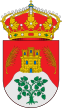 CLASES DE YOGACon el objeto de ampliar la oferta lúdico-deportiva hasta hora existente, y movidos como siempre por el afán de promover una vida de hábitos saludables, que puedan desarrollarse en todas las edades, es nuestra intención ofertar un CURSO DE CLASES DE YOGA dirigido a todos los públicos.Como desconocemos la gente que estaría interesada y antes de ofertarlo definitivamente, convocamos a todos los interesados a una REUNIÓN EL PRÓXIMO MIÉRCOLES, DÍA 3 DE OCTUBRE a las 5 DE LA TARDE, en el local socio-cultural, donde os daremos toda la información y comprobaremos que hay un número de alumnos/as suficientes como para que dicho curso sea viable.AYUNTAMIENTO DE LA PARRILLACONCEJALIA DE CULTURA Y DEPORTES